Congruent HalvesHow many can you do?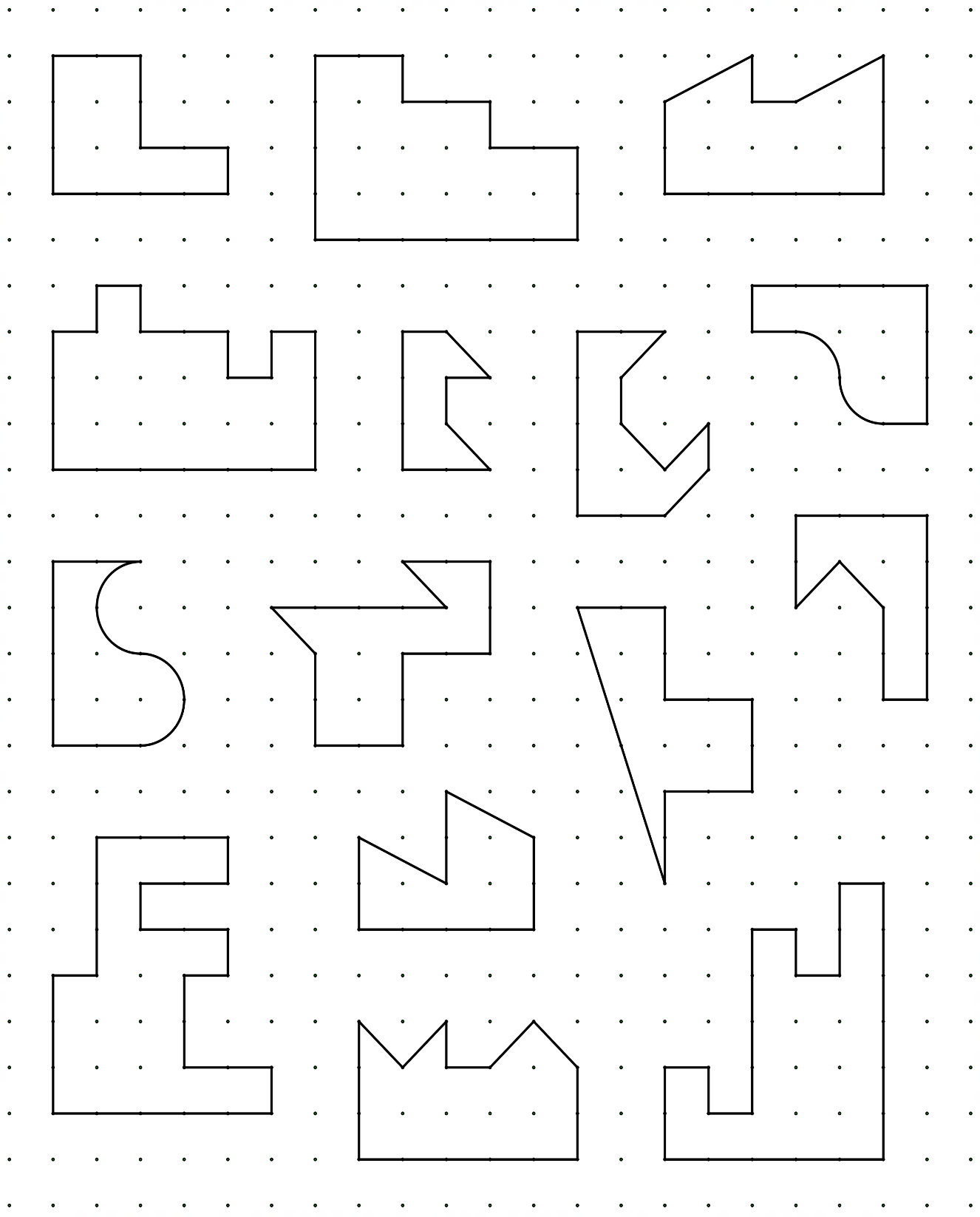 Congruent Halves - Answers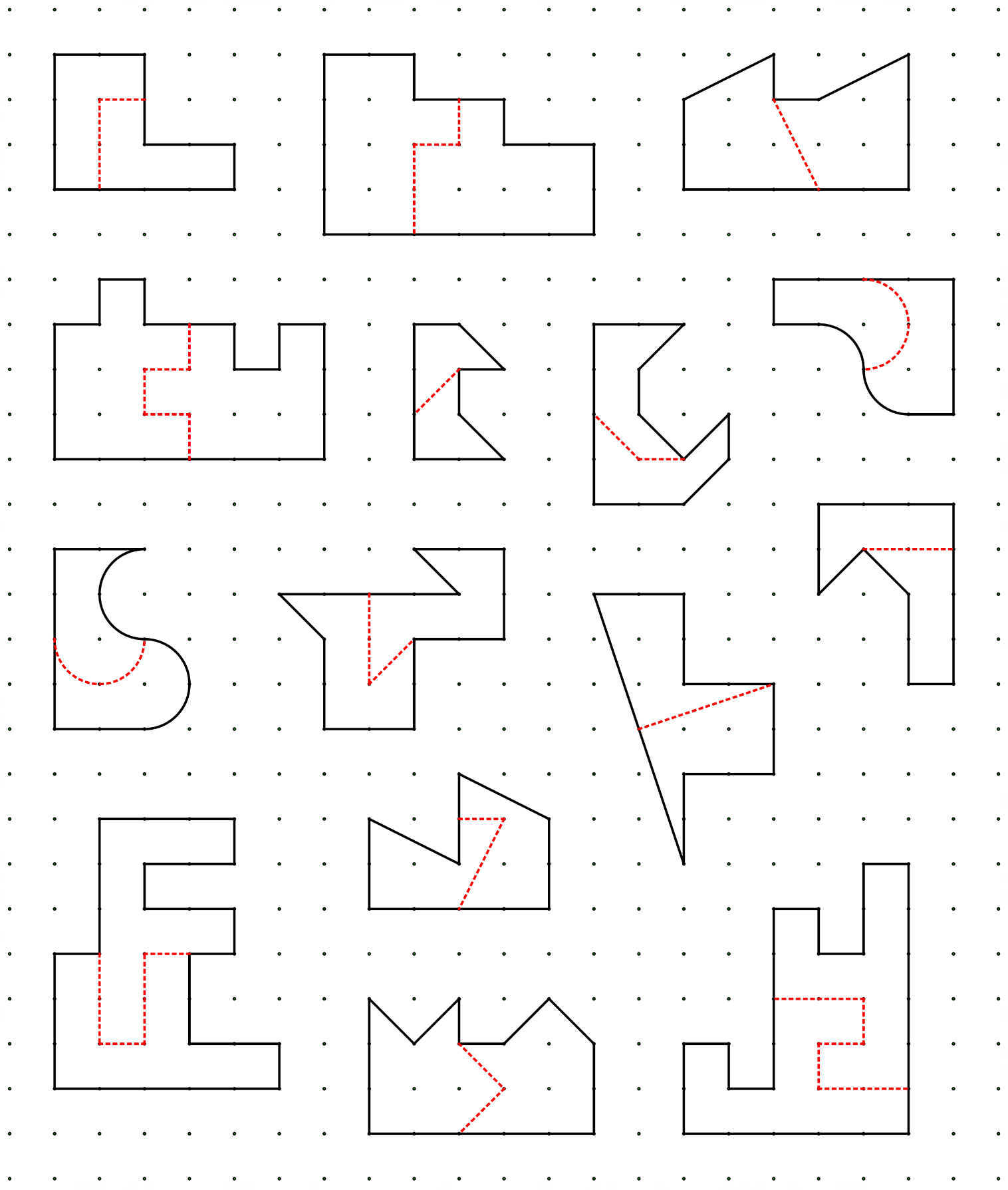 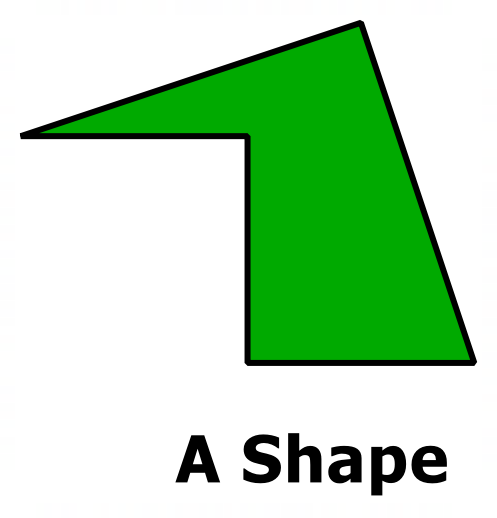 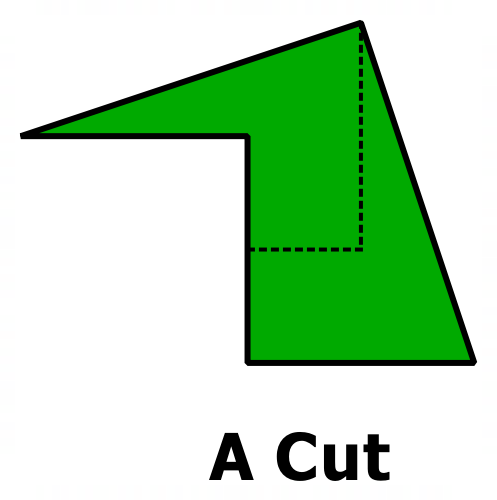 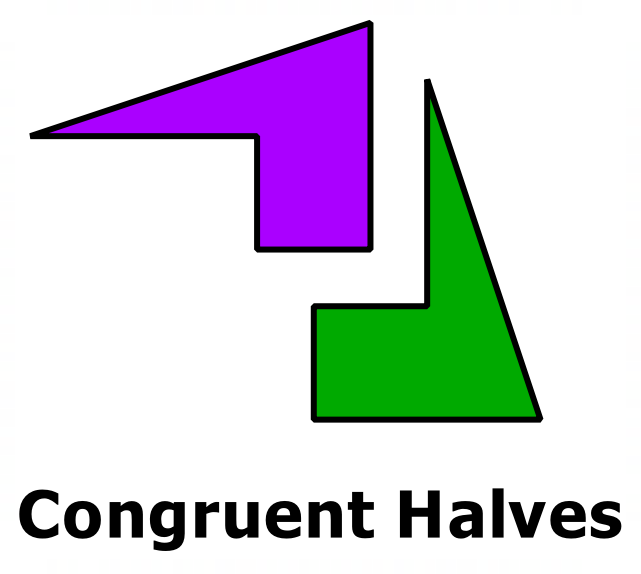 